IDAHO STATE CHAMPIONSHIP 2019JAIL HOUSE STAGE 11                       	                                    Right                                                                                                Left       Rifle	                Right	                                                                                                                                      Left              Shotgun                                                Pistols                                                                                        Shotgun		                                                                                   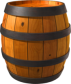                                                               C 10 Pistol- Holstered10 Rifle – In hands4+ Shotgun staged safelyTo start the timer say “You must be plum crazy” Shooter starts in the doorway, Rifle in hands.At the timer, with rifle engage the two rifle targets in a Military March sweep.Your Left, Your Left, Your Left, Your Right, Your Left. Then repeat1,1,1,2,1,1,1,1,2,1Move up to the table, make rifle safe and with pistols, engage the two pistol targets in a Military march sweep.Shooter then moves to either outside barrel and engage the four shotgun targets until down.